IDENTIFICAÇÃO DO PROPONENTE (PROFESSOR/PESQUISADOR)ATUAÇÃO PROFISSIONALGRUPO DE PESQUISA A QUE PERTENCE (Diretório do CNPq) – site: http://dgp.cnpq.br/diretorioc/ DECLARO QUE AS INFORMAÇÕES PRESTADAS SÃO VERDADEIRASIDENTIFICAÇÃO DO PROJETO DE PESQUISA (NOVO)Participantes de OUTRAS INSTITUIÇÕES	PROJETO(S) DE PESQUISA FINANCIADO(S) – CNPq, FACEPE, CAPES, FINEP, outrosPESQUISA COM SERES HUMANOSHAVERÁ COLETA DE DADOS COM SERES HUMANOS? SIM (    )   NÃO (    )Em caso afirmativo a pesquisa deverá ser cadastrada na PLATAFORMA BRASIL: http://plataformabrasil.saude.gov.br/login.jsf HAVERÁ COLETA DE DADOS COM ANIMAIS? SIM (    )   NÃO (    )Em caso afirmativo a pesquisa deverá ser cadastrada, na PLATAFORMA BRASIL: http://plataformabrasil.saude.gov.br/login.jsf DECLARO QUE AS INFORMAÇÕES PRESTADAS SÃO VERDADEIRASROTEIRO PARA ELABORAÇÃO PROJETO DE PESQUISA:TÍTULO DO PROJETO: ser sucinto e expressar objetivamente a temática abordada pela proposta;RESUMO e PALAVRAS-CHAVE (máximo 5) – uma página: apresentar breves e concretas informações sobre os objetivos, metodologia, resultados esperados. Não deve conter referências. Indicar até seis palavras-chave: enumeradas e separadas por vírgula;CARACTERIZAÇÃO E JUSTIFICATIVA COM HIPÓTESE OU PROBLEMA DE PESQUISA – máximo de três páginas: caracterizar e descrever objetivamente, com o apoio da literatura (caso necessário, usar o sistema numérico da ABNT vigente), o problema a ser investigado, sua relevância no contexto da área e importância específica para o avanço do conhecimento;OBJETIVOS E METAS (primários e secundários) – uma página: explicitar os objetivos (Primário e Secundários) do Projeto de Pesquisa, definindo a contribuição científica e / ou o produto final a ser obtido e indicar as metas (objetivos quantificados) da proposta;METODOLOGIA E ESTRATÉGIAS DE AÇÃO (com desenho da pesquisa, tamanho da amostra, critérios de inclusão e de exclusão) – máximo de três páginas: descrever o material de estudo e a metodologia empregada, informando o delineamento experimental, os tratamentos utilizados, as variáveis / dimensões analisadas, os tipos de análise estatística dos dados, bem como a estratégia empregada. Fazer o desenho da pesquisa e tamanho da amostra (critério de inclusão e exclusão);RISCOS, BENEFÍCIOS E DIFICULDADES – uma página: comentar sobre possíveis dificuldades e riscos potenciais que poderão interferir na execução das ações propostas e comprometer o atingimento das metas e objetivos preconizados. Explicitar as medidas previstas para contornar ou superar essas dificuldades. Indicar os benefícios diretos e/ou indiretos da pesquisa para o sujeito;RESULTADOS ESPERADOS (desfecho primário e secundários – uma página: especificar os resultados parciais e finais a serem obtidos com a execução do Projeto de Pesquisa;IMPACTOS ESPERADOS – uma página: estimar a repercussão e/ou impactos sociais, econômicos, tecnológicos, científicos e ambientais dos resultados esperados na solução do problema focalizado;TRANSFERÊNCIAS DE RESULTADOS E RETORNO AOS SUJEITOS DA PESQUISA – uma página: indicar como os resultados serão disponibilizados: para o sujeito da pesquisa, as instituições (empresas, órgãos públicos e nãogovernamentais) e sociedades civil e científica;CRONOGRAMA DE EXECUÇÃO (com mês e ano) – uma página (máximo de três páginas): apresentar a previsão de execução das fases do Projeto de Pesquisa. Ao lado de cada tarefa, indicar o prazo em que deverá ser executada. Adotar uma TABELA em que as COLUNAS correspondam aos 24 MESES (dois anos) e as LINHAS correspondam às ATIVIDADES PROPOSTAS. Indicar sem especificar. Ex: 1º Mês, 2º Mês...24º Mês);ORÇAMENTO DETALHADO E FINANCIAMENTO (com indicação da contrapartida da Unicap) – máximo de três páginas: especificar material de consumo, material permanente, pagamento a terceiros (pessoa física e / ou jurídica) e outros itens necessários para o desenvolvimento do Projeto de Pesquisa, em forma de Tabela. Justificar a necessidade de cada item, em nova coluna na própria Tabela;REFERÊNCIAS BIBLIOGRÁFICAS – máximo de três páginas: listar, obrigatoriamente, os trabalhos citados no texto, adicionados, ou não, daqueles utilizados para consultas e os recomendados para consulta e / ou leitura. Todas as referências devem seguir as normas da ABNT vigente e/ou solicitar apoio da Biblioteca Central Unicap;OUTROS PROJETOS E FINANCIAMENTOS (relativos ao tema) – máximo de três páginas: indicar outros Projetos de Pesquisa em andamento dos quais participem membros da equipe proponente, incluindo a origem e o valor do financiamento. Informar se uma proposta idêntica ou equivalente está sendo submetida a agências financiadoras;OBSERVAÇÃOCada item do TEXTO do Projeto de Pesquisa deve ser conciso e objetivo obedecendo ao limite de páginas indicado;FORMATAÇÃOPAPEL TAMANHO A-4; MARGENS (superior, inferior, esquerda e direita): 2,5 cm.; FONTE ARIAL; TAMANHO 12; ALINHAMENTO JUSTIFICADO; ESPAÇAMENTO ENTRE AS LINHAS SIMPLES; PAGINAÇÃO EM NÚMEROS ARÁBICOS (1,2,3,4,..) NO ALTO DA FOLHA, NA MARGEM DIREITA. Toda redação do Projeto deve seguir as normas da ABNT.UNIVERSIDADE CATÓLICA DE PERNAMBUCO - Unicap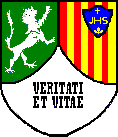 PRÓ-REITORIA ACADÊMICA - PRACCOORDENAÇÃO GERAL DE PESQUISAFORMULÁRIO PADRÃO PARA SUBMISSÃO DE PROJETO DE PESQUISANOME COMPLETO, SEM ABREVIAÇÃONOME COMPLETO, SEM ABREVIAÇÃONOME COMPLETO, SEM ABREVIAÇÃONOME COMPLETO, SEM ABREVIAÇÃONOME COMPLETO, SEM ABREVIAÇÃONOME COMPLETO, SEM ABREVIAÇÃONOME COMPLETO, SEM ABREVIAÇÃONOME COMPLETO, SEM ABREVIAÇÃONOME COMPLETO, SEM ABREVIAÇÃONOME COMPLETO, SEM ABREVIAÇÃONOME COMPLETO, SEM ABREVIAÇÃOCPFDATA DE NASCIMENTO____/_____/______DATA DE NASCIMENTO____/_____/______DATA DE NASCIMENTO____/_____/______SEXOSEXOESTADO CIVILESTADO CIVILESTADO CIVILRGDATA DE EMISSÃO____/_____/______ÓRGÃO EMISSOR                               ÓRGÃO EMISSOR                               UFUFUFUFNACIONALIDADENACIONALIDADENACIONALIDADENACIONALIDADENACIONALIDADEPASSAPORTEPASSAPORTEPASSAPORTEPASSAPORTEPASSAPORTEPASSAPORTEPAÍSPAÍSPAÍSPAÍSPAÍSENDEREÇO RESIDENCIAL (COMPLETO)ENDEREÇO RESIDENCIAL (COMPLETO)ENDEREÇO RESIDENCIAL (COMPLETO)ENDEREÇO RESIDENCIAL (COMPLETO)ENDEREÇO RESIDENCIAL (COMPLETO)ENDEREÇO RESIDENCIAL (COMPLETO)ENDEREÇO RESIDENCIAL (COMPLETO)ENDEREÇO RESIDENCIAL (COMPLETO)ENDEREÇO RESIDENCIAL (COMPLETO)ENDEREÇO RESIDENCIAL (COMPLETO)ENDEREÇO RESIDENCIAL (COMPLETO)CEPCIDADECIDADEUFUFDDDDDDTELEFONE(S)ENDEREÇO ELETRÔNICOENDEREÇO ELETRÔNICOENDEREÇO ELETRÔNICOINSTITUIÇÃOINSTITUIÇÃOINSTITUIÇÃOINSTITUIÇÃOINSTITUIÇÃOENDEREÇO COMPLETOENDEREÇO COMPLETOENDEREÇO COMPLETOENDEREÇO COMPLETOENDEREÇO COMPLETOCARGO / FUNÇÃOCARGO / FUNÇÃO(    ) PÓS-DOUTORADO(    ) DOUTOR (    ) MESTRE(    ) LIVRE-DOCENTE(    ) PÓS-DOUTORADO(    ) DOUTOR (    ) MESTRE(    ) LIVRE-DOCENTEREGIME DE TRABALHO (HORAS)CENTRO(     ) CCBS             (     )  CCJ              (    ) CCS            (     ) CCT           (     ) CTCH CENTRO(     ) CCBS             (     )  CCJ              (    ) CCS            (     ) CCT           (     ) CTCH CENTRO(     ) CCBS             (     )  CCJ              (    ) CCS            (     ) CCT           (     ) CTCH CENTRO(     ) CCBS             (     )  CCJ              (    ) CCS            (     ) CCT           (     ) CTCH CENTRO(     ) CCBS             (     )  CCJ              (    ) CCS            (     ) CCT           (     ) CTCH CURSO / TELEFONELABORATÓRIO / TELEFONELABORATÓRIO / TELEFONENÚCLEO / TELEFONENÚCLEO / TELEFONENOME DO GRUPOANO DE FORMAÇÃOLÍDER(ES) DO GRUPOLÍDER(ES) DO GRUPOLOCALDATA____/_____/20___.ASSINATURAMATRÍCULAUNIVERSIDADE CATÓLICA DE PERNAMBUCO - UnicapPRÓ-REITORIA ACADÊMICA - PRACCOORDENAÇÃO GERAL DE PESQUISAFORMULÁRIO PADRÃO PARA SUBMISSÃO DE PROJETO DE PESQUISATÍTULO DO PROJETO DE PESQUISATÍTULO DO PROJETO DE PESQUISAÁREA(S) / SUBÁREA(S) DO CONHECIMENTO DO CNPq -  www.cnpq.brÁREA(S) / SUBÁREA(S) DO CONHECIMENTO DO CNPq -  www.cnpq.brLOCAL(IS) DE EXECUÇÃOPRAZO PREVISTO PARA EXECUÇÃO:(     ) 2 (dois) anos (     ) 4 (quatro) anos –  Projeto de Pesquisa com adesão de  Tese Doutoral.TIPO DE PROJETO(   ) INDIVIDUALOU(   ) EM EQUIPE:     Em Rede (   )     Integrado / Guarda-chuva (   )     Multicêntrico (   )EQUIPE EXECUTORA DA UNICAPTIPO DE PROJETO(   ) INDIVIDUALOU(   ) EM EQUIPE:     Em Rede (   )     Integrado / Guarda-chuva (   )     Multicêntrico (   )EQUIPE EXECUTORA DA UNICAPNOME DO(S) PROFESSOR(ES)	TITULAÇÃOIESFONEE-MAIL    UNIVERSIDADE CATÓLICA DE PERNAMBUCO - Unicap    PRÓ-REITORIA ACADÊMICA - PRAC    COORDENAÇÃO GERAL DE PESQUISAFORMULÁRIO PADRÃO PARA SUBMISSÃO DE PROJETO DE PESQUISAESTE PROJETO FOI SUBMETIDO À AGÊNCIA DE FOMENTO?   Sim (    )    Não (    )Em caso afirmativo, informar se foi APROVADO: Sim (    )    Não (    )Em caso de aprovado, informar se o projeto foi CONTEMPLADO COM FINANCIAMENTO:  Sim (    )   Não (    )Em caso afirmativo, informar o VALOR DO FINANCIAMENTO: R$ ___________________________ESTE PROJETO FOI CONTEMPLADO COM BOLSA?   Sim (    )    Não (    )LOCALDATA____/_____/20____.ASSINATURAMATRÍCULA